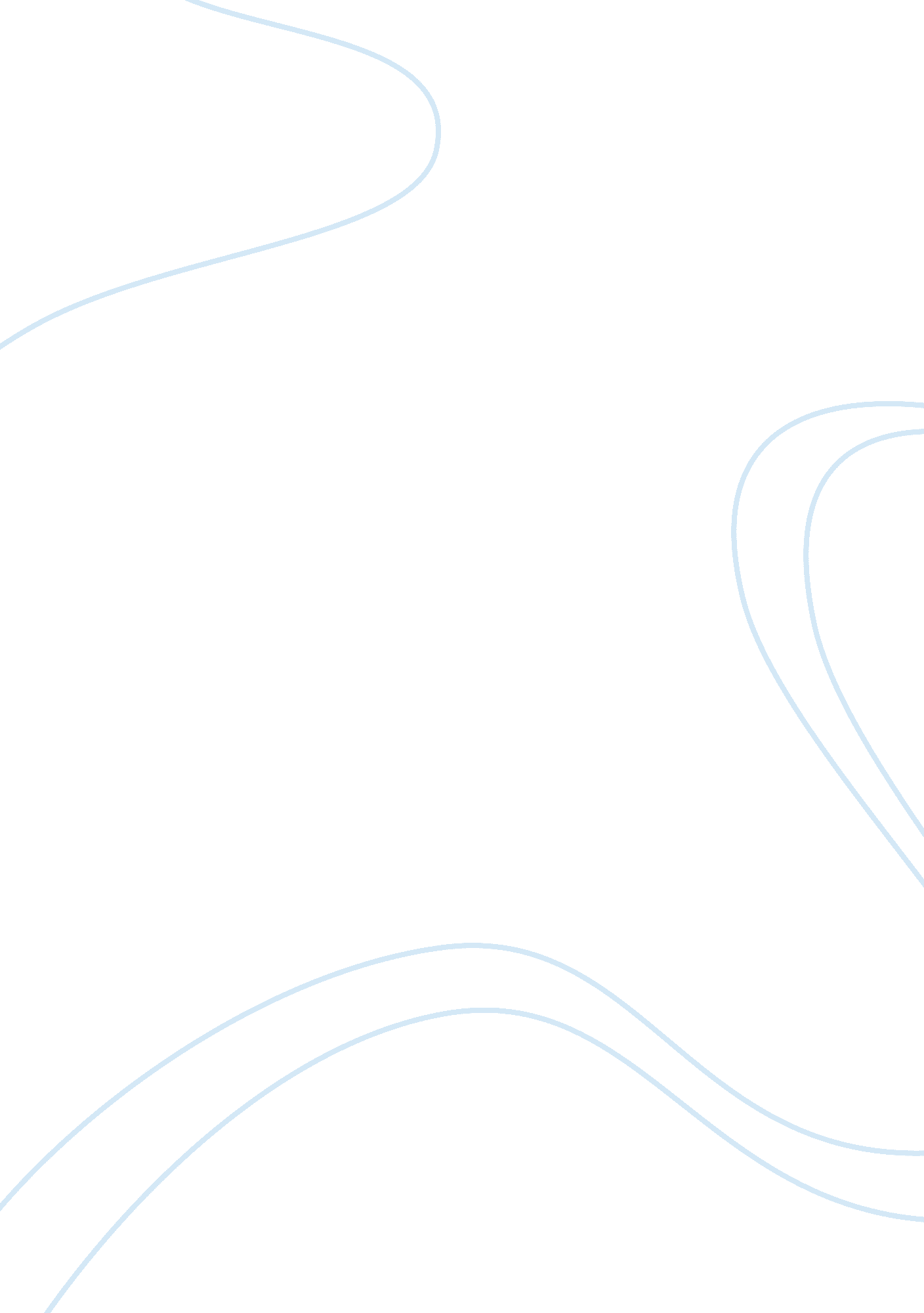 Argument assignment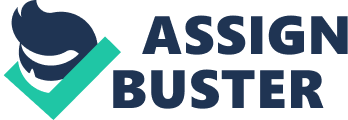 Specifically the academic misconduct guideline indicates that academic misconduct to the intentional violation of college policies. Academic misconduct is the intentional violation Of college policies (e. G. Tampering with grades, taking part in obtaining or distributing any part of an exam prior to the scheduled testing time). Examples include selling or giving away test answers and changing or altering a grade on a test or in a grade book. ” This policy needs serious revision because it doesn’t take into account current class practices. For example, using another teachers test. I took a class here at ETC and the teacher was a brand new biology professor. So when we arrived to class he basically told us he just signed his papers to work here. He was not very reflections at all when it came to taking exams or even a simple worksheet or lab. I understand that teachers need to work together but sharing the same materials is ridiculous. My instructor would blatantly tell us that he did not make this test up. Or even a simple lab we would do. Sharing tests and different materials takes away from the learning environment. Especially when me as the student is asking what something means because we never went over it in the class. It brought my grade down tremendously, when an uncovered subject was brought to his attention he politely excused those questions and everybody would get that answer correct. Everyone in the class would complain especially when he could not explain a concept. He would have us refer to Google which was actually amusing because he is an instructor. I wasn’t in the other instructors class that he was borrowing testing materials from, I was in his class and he shouldn’t borrow from other instructors if he can’t explain the information. It was not just this instructor who is guilty. Many other professors do this as well here at ETC and don’t give credit to the actual source. The dead giveaway is if a student asks a question and he/or she as the instructor is not able to give an explanation of what is on he materials they passed out in class. This is an example of why this policy should be revised. Another example would be, teachers/instructors reusing the same tests over and over. When the instructor reuses the test over and over again the students begin to catch on to the patterns within the tests. One student may take the course in spring quarter and ace the tests then their best friend takes the course in summer quarter and needed help with some answers. They are more than likely going to ask their friend for the test answers especially if they know for a fact the teacher uses the same tests. I have actually had friends who have done this before. Teachers’ practices are contributing to the students’ academic misconduct. If this doesn’t change we are going to have a big dilemma in this world where the students graduating with their degrees will venture off into the workplace and will not have the knowledge for the tasks being given. With the teachers using the same texts over and over again the students aren’t learning anything by themselves. Still currently instructors are using the same testing materials repeatedly and aren’t noticing that it is a problem. The last example is students sharing resource inclination. The old ‘ We want to help our friends or classmates’. When students are sharing resources and information they are going to turn in similar assignments. They are probably going to score around the same grade on a certain assignment . The students may use the same study resources or websites that assist with studying for tests. When making this policy the faculty didn’t take into account what was really going on in the classroom . They will know now, these things are occurring in the course and the policy should include this important information within it. Many may say it is one’s choice to participate in academic misconduct. 